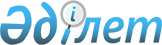 Акциялардың мемлекеттiк пакеттерiн сату туралыҚазақстан Республикасы Үкiметiнiң Қаулысы 1997 жылғы 26 сәуiр N 667



          1996-1998 жылдарға арналған реформаларды тереңдету жөнiндегi
Қазақстан Республикасы Үкiметiнiң iс-қимыл бағдарламасына сәйкес және
жекешелендiру процесiн жеделдетiп аяқтау мақсатында Қазақстан
Республикасының Үкiметi қаулы етедi:




          1. "Кең дала", "Өнiм", "Ауылшармаш" акционерлiк қоғамдарының 1,




2 және 3-қосымшаларға сәйкес акционерлiк қоғамдар акцияларының
мемлекеттiк пакеттерiн иелену, пайдалану және билiк ету жөнiндегi
құқықтық күшi тоқтатылсын.
     2. Қазақстан Республикасының Қаржы министрлiгi белгiленген
тәртiппен жоғарыдағы қосымшаларға сәйкес акционерлiк қоғамдардың
акцияларының мемлекеттiк пакеттерiн сатсын.

     Қазақстан Республикасының
       Премьер-Министрi
                                        Қазақстан Республикасы
                                             Үкiметiнiң
                                        1997 жылғы 26 сәуiрдегi
                                            N 667 қаулысына
                                             1-қосымша

                "Кең дала" акционерлiк қоғамында акцияларының
       мемлекеттiк пакеттерiн иелену, пайдалану және билiк ету құқығы
                     тоқтатылатын акционерлiк қоғамдардың
                                 ТIЗБЕСI

     "Жабдықтаушы" АҚ, Қостанай қаласы
     "Оралагротехсервис" АҚ, Орал қаласы
     "Үш Бұлақ" МТС АҚ, Жамбыл облысы
     "Агрожабдықтау" АҚ, Ақмола қаласы
     "Кiшкене көл" АҚ, Көкшетау облысы
     "Республикалық оқу орталығы" АҚ
     "Агроөнеркәсiптехника" АҚ, Көкшетау облысы
     "Тимирязев ӨБ МТБ" АҚ, Солтүстiк Қазақстан облысы
     "Булаев ӨБ және МТБ" АҚ, Солтүстiк Қазақстан облысы
     "Агроөнеркәсiптехника" АҚ, Қызылорда облысы
     "Агросервис" АҚ, Алматы облысы
     "Жөндеушi" АҚ, Алматы облысы
     "Бас есептеу орталығы" АҚ, Алматы қаласы
     "Агроөнеркәсiптехника" АҚ, Талдықорған қаласы
     "Құлагер" АҚ, Талдықорған облысы
     "Майтөбе" АҚ, Талдықорған облысы
     "Ұста" АҚ, Талдықорған облысы
     "Кенесары" АҚ, Торғай облысы
     "Киров ААӨТ" АҚ, Оңтүстiк Қазақстан облысы
     "Мақтарал ААӨТ" АҚ, Оңтүстiк Қазақстан облысы
     "Аса Агроөнеркәсiптехника" АҚ, Жамбыл облысы
     "МТС республикалық базасы" АҚ, Алматы қаласы

                                        Қазақстан Республикасы
                                             Үкiметiнiң
                                        1997 жылғы 26 сәуiрдегi
                                            N 667 қаулысына
                                             2-қосымша

           "Өнiм" акционерлiк қоғамында акцияларының мемлекеттiк
             пакеттерiн иелену, пайдалану және билiк ету құқығы
                    тоқтатылатын акционерлiк қоғамдардың
                               ТIЗБЕСI

     "Агропромзапчастьсервис" АҚ, Ақмола облысы
     "Ақкөлтехсервис" АҚ, Ақмола облысы
     "Агроауылкешенi" АҚ, Ақмола облысы
     "Агрожабдықтаукешенi" АҚ, Ақтөбе облысы
     "Жинақтау облыстық базасы" АҚ, Алматы облысы
     "Сары-Құлан" АҚ, Алматы облысы
     "АТӨ-2 Дәнекер" АҚ, Алматы облысы
     "Өскемен МРПО" МТС" АҚ
     "Агрокомплект" АҚ, Шығыс Қазақстан облысы
     "МТС облбаза" АҚ, Жамбыл облысы
     "Дархан" АҚ, Жамбыл облысы
     "Шуагрожабдықтау" АҚ, Жамбыл облысы
     "Батысқазагрожинақтау" АҚ, Батыс Қазақстан облысы
     "Оралагротехсервис" АҚ, Батыс Қазақстан облысы
     "Қарағандыагроөнеркәсiптехника" N 2 МТС базасы" АҚ, Қарағанды
      облысы
     "Агроөнеркәсiптехника" "Қарқаралы АӨБ" АҚ, Қарағанды облысы
     "Осакаров ауданаралықбаза" АҚ, Қарағанды облысы
     "Атамекен" облжинақтаубазасы" АҚ, Қарағанды облысы
     "МТС облыстық базасы" АҚ, Қызылорда облысы
     "Көкшетауагроөнеркәсiптехника" АҚ
     "Зерендiагроөнеркәсiптехника" АҚ, Көкшетау облысы
     "Қазауылкомплект" АҚ, Қостанай облысы
     "Қостанайауданауылтехника" АҚ, Қостанай облысы
     "Дәнекер" АҚ, Маңғыстау облысы
     "Павлодарагроөнеркәсiптехника" АҚ, Павлодар облысы
     "Агрокомплект" АҚ, Солтүстiк Қазақстан облысы
     "Соколов ӨБ МТО" АҚ, Солтүстiк Қазақстан облысы
     "Аягөз-Кең дала" АҚ, Семей облысы
     "Жабдықтаушы" АҚ, Талдықорған облысы
     "Бескөлагроөнеркәсiптехника" АҚ, Талдықорған облысы
     "Торғай" АҚ, Торғай облысы
     "Есiлагроөнеркәсiптехника" АҚ, Торғай облысы
     "Агронарықсауда" сауда-өнеркәсiп АҚ, Оңтүстiк Қазақстан облысы
     "Отырарагросервис" АҚ, Оңтүстiк Қазақстан облысы
     "Сайрамагросервис" АҚ, Оңтүстiк Қазақстан облысы
     "Ильич агрожабдықтау" АҚ, Оңтүстiк Қазақстан облысы

                                        Қазақстан Республикасы
                                             Үкiметiнiң
                                        1997 жылғы 26 сәуiрдегi
                                            N 667 қаулысына
                                             3-қосымша

                "Ауылшармаш" акционерлiк қоғамында акцияларының
            мемлекеттiк пакеттерiн иелену, пайдалану және билiк ету
                   құқығы тоқтатылатын акционерлiк қоғамдардың
                                   ТIЗБЕСI

     "Павлодар басқару автоматтандырылған жүйе жобалау-конструкторлық
институты" АҚ, Павлодар қаласы
     "Манкентауылмаш" АҚ, Ақсу селосы
     "Тоғызақ механикалық заводы" АҚ, Ақсу селосы
     "Литмаш" АҚ, Ақмола қаласы
      
      


					© 2012. Қазақстан Республикасы Әділет министрлігінің «Қазақстан Республикасының Заңнама және құқықтық ақпарат институты» ШЖҚ РМК
				